CPAS DE SENEFFERue de Chèvremont 1/17181 ARQUENNES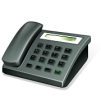        067/87.44.80Madame ou Monsieur……………………………………………………………commande pour la semaineDu lundi 23Janvier  au dimanche 29 Janvier 2017								Pour approbation, (Signature)Vos préférences :Vos préférences :Lundi       Potage au cerfeuil, cordon de volaille, champignons à la crème, pdt natures                                                      Fruits de saison                                                                   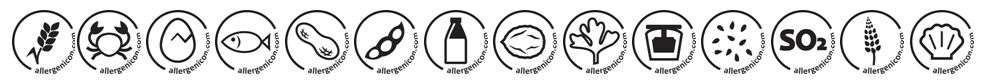    x                  x                                    x                  x*Menu du jour*Menu de substitutionMardiPotage aux courgettes, oiseau sans tête sauce jus de veau,   Rata aux choux rouges, chocolat                                        x               x        x                           x                  x*Menu du jour*Menu de substitutionMercrediPotage minestrone, Steak de bœuf haché sauce crèmée à l’ailHaricots vapeur, purée, Sabayon         x                x                                   x                  x*Menu du jour*Menu de substitution                     Jeudi      Potage aux carottes, côte de porc sauce jus de rôti, salsifis à la crème                                                P.nature, Fruit de saison       x                                                      x                  x*Menu du jour*Menu de substitutionVendrediPotage aux poireaux, saumon à la florentine sauce du chef, pâtes, compotine    X                  x      x                           x                x*Menu du jour*Menu de substitutionSamediPotage du jour, Blanquette de veau aux légumes, purée, pudding vanille        x               x                                    x                  x*sans sel*sans crudités                           *Fruit au lieu du dessertDimanchePoire au crabeFroid : Salade grecque      X         x      x         x                          xChaud : Rôti de porc, carottes sauce à l’échalote,  P.nature,  Eclair au chocolat       x               x                                     x*sans sel*sans crudités                           *Fruit au lieu du dessertMenu de substitution                                             Saucisse de volaille, compote, Pdt                                      x   Uniquement en semaineUniquement en semaine